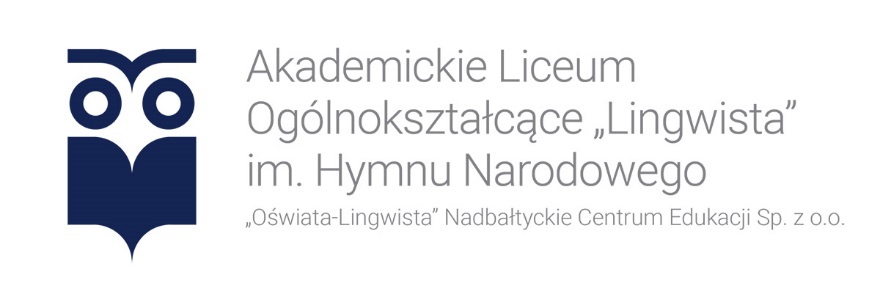 Szkolny zestaw podręczników Rok szkolny 2022/2023Klasy 2PrzedmiotTytułAutor/autorzyWydawnictwoNumer dopuszczenia podręcznikaJęzyk polskiPONAD SŁOWAMI. Klasa 2, część 1 i 2.Podręcznik do j. polskiego liceum i technikum. Zakres podstawowy i rozszerzony. M. Chmiel, A. Równy, J. KościerzyńskaNowa ERA1014/1/2019Proszę nie kupować podręczników do języków obcych. Ostateczny podręcznik zostanie podany na początku roku szkolnego po egzaminie sprawdzającym poziom znajomość języka.Proszę nie kupować podręczników do języków obcych. Ostateczny podręcznik zostanie podany na początku roku szkolnego po egzaminie sprawdzającym poziom znajomość języka.Proszę nie kupować podręczników do języków obcych. Ostateczny podręcznik zostanie podany na początku roku szkolnego po egzaminie sprawdzającym poziom znajomość języka.Proszę nie kupować podręczników do języków obcych. Ostateczny podręcznik zostanie podany na początku roku szkolnego po egzaminie sprawdzającym poziom znajomość języka.Proszę nie kupować podręczników do języków obcych. Ostateczny podręcznik zostanie podany na początku roku szkolnego po egzaminie sprawdzającym poziom znajomość języka.Język angielskiNew PasswordPodręcznik do j. angielskiego.M. Rosińska, Lynda EdwardsMacmillan1131/2/2022Język angielskiNew PasswordPodręcznik do j. angielskiego.M. Rosińska, Lynda EdwardsMacmillan1131/2/2022Język  niemieckiInfos aktuell 2 (podręcznik i ćwiczenia)
T. Gajownik, N. Drabich, B. Sekulski, 
C. SerzyskoPearsonNumer dopuszczenia: NPP 1026/2/2019Język francuskiLe Nouveau Taxi 1Robert Menand, Guy CapelleHaschetteLe Nouveau Taxi 1Język hiszpańskiDescubre 2Małgorzata Spychała-Wawrzyniak, Xavier Pascual López, Agnieszka Dudziak-Szukała, Arleta Kaźmierczak, José Carlos Garcίa GonzálezDraco996/2/2019HistoriaPoznać przeszłość 2. Zakres podstawowy.A. Kucharski, A. NiewęgłowskaNowa Era1021/2/2020HistoriaDla klasy humanistycznej:Zrozumieć przeszłość 2. Zakres rozszerzony.P. KlintNowa Era1019/2/2020Wiedza 
o społeczeństwieDla klasy humanistycznej:W centrum uwagi 2. Zakres rozszerzony.S. Drelich, A. Janicki, E. MartinekNowa Era1035/2/2020Wiedza 
o społeczeństwieDla klasy humanistycznej:W centrum uwagi 2. Zakres rozszerzony.S. Drelich, A. Janicki, E. MartinekNowa Era1035/2/2020Matematyka klasa 2aMATeMAtyka 2, zakres podstawowy 
i rozszerzonyG. Janocha, W. Babiański, L. ChańkoNowa Era988/2/2020Matematyka Klasy 2bMATeMAtyka 2, zakres podstawowy 
W. Babiański, L. Chańko, 
J. Czarnowska, G. JanochaNowa Era971/2/2020FizykaFizyka 2, podręcznik, liceum i technikum, zakres podstawowyL. Lehman, W. Polesiuk, G. WojewodaWSiP999/2/2020Fizykamat-fiz1. Fizyka 2, podręcznik, liceum 
i technikum, zakres rozszerzony1. M. Fijałkowska, B. Sagnowska, 
J. Salach, J. M. Kreiner                                 WSiP975/2/2020Fizyka2. Fizyka, zbiór zadań, liceum 
i technikum, zakres rozszerzony, cz. 22. K. Nessing, J. Salach, A. BożekWSiP975/2/2020Chemia(kontynuacja podręczników 
z klasy 1)To jest chemia 1. Chemia ogólna 
i nieorganiczna. Podręcznik dla liceum ogólnokształcącego i technikum. Zakres podstawowy.R. Hassa, A. Mrzigod, J. MrzigodNowa Era994/1/2019Chemia(kontynuacja podręczników 
z klasy 1)Dla klasy biol. - chem.:To jest chemia 1. Chemia ogólna 
i nieorganiczna. Podręcznik dla liceum ogólnokształcącego i technikum.Zakres rozszerzony.M. Litwin, Szarota Styka-Wlazło,J. SzymońskaNowa Era991/1/2019Chemia(kontynuacja podręczników 
z klasy 1)Dla klasy biol. - chem.:To jest chemia 1. Maturalne karty pracy 
z kartami laboratoryjnymi dla liceum ogólnokształcącego i technikum. 
Chemia ogólna i nieorganiczna. 
Zakres rozszerzony.K. Dudek-Różycki, E. Megiel, M. PłotekNowa Era-BiologiaBiologia na czasie 2. Zakres podstawowyAnna Helmin, Jolanta Holeczek,  Nowa Era1006/2/2020BiologiaDla klasy biol. - chem.:Biologia na czasie 2. Zakres rozszerzonyMarek Guzik, Ryszard Kozik, Włodzimierz ZamachowskiNowa Era1010/2/2020GeografiaOblicza geografii 2.
Podręcznik dla liceum ogólnokształcącego 
i technikum, zakres podstawowyTomasz Rachwał, Radosław Uliszak, Krzysztof Wiedermann, Paweł KrohNowa Era983/2/2020GeografiaDodatkowo: Oblicza geografii 2. Karty pracy ucznia dla liceum ogólnokształcącego i technikum, zakres podstawowy. Autor:Katarzyna Maciążek.Nowa Era983/2/2020GeografiaDla klasy mat.- geo.:Oblicza geografii 2.
Podręcznik dla liceum ogólnokształcącego 
i technikum, zakres rozszerzonyTomasz Rachwał, Wioletta KilarNowa Era973/2/2020Podstawy przedsiębiorczości(kontynuacja po 1 klasie).Krok w przedsiębiorczość. Zeszyt ćwiczeń do podstaw przedsiębiorczości dla szkół ponadpodstawowychZbigniew Makieła, Tomasz RachwałNowa Era1039/2020/z1InformatykaInformatyka 2Zakres podstawowy (wydanie 2020)W. Jochemczyk, K. OlędzkaWSiP974/2/2020